IXL's 2017Study in the Sun ContestThis year, IXL will be hosting a summer contest to see which students can answer the most questions on IXL. On September 8, we'll announce the winners on Facebook and the IXL Blog.      Each winning student will win an iPad mini!Rules:The IXL Study in the Sun Contest ONLY runs from June 1 to August 31. You must answer questions in your own grade level or above. 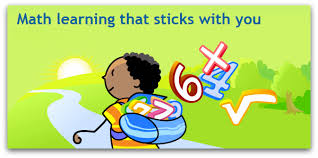 Be on the lookout for an email, to show that your child has been entered in the contest.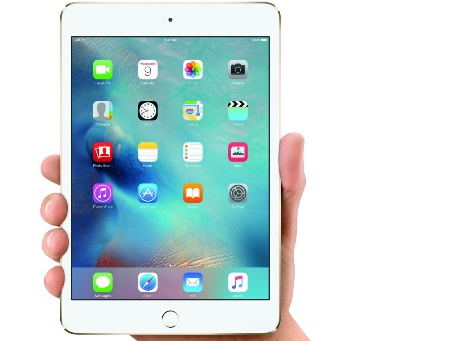 We hope you take advantage of this fantastic opportunity to stay sharp on you math skills this summer!! Sincerely,The Math Teachers at Queen of Heaven